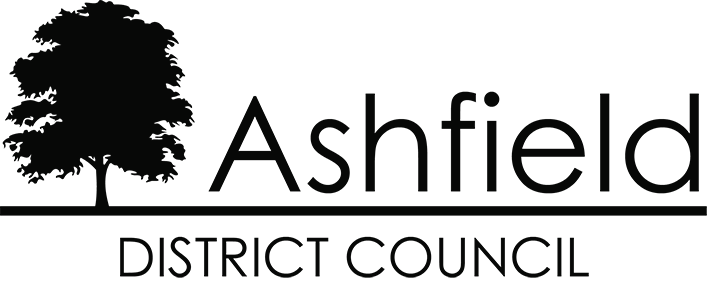 LOCAL CODE OF CORPORATE GOVERNANCEDirector of Legal and Governance (Monitoring Officer)APPROVED:Audit Committee – 28 March 2022REVIEW:March 2023Version ControlIntroductionGovernance ensures organisations are doing the right things in the correct manner in an open, honest, inclusive and accountable way. Good governance leads to good management, performance and outcomes. It ensures the Council delivers the visions and priorities set out in its Corporate Plan.Corporate governance is part of the overall control framework and contributes to the Council’s robust governance arrangements.Ashfield District Council is committed to good corporate governance. The Council has a framework of policies and procedures in place which collectively make up its governance arrangements. This Local Code of Corporate Governance sets out the Council’s arrangements and is based on the guidance “Delivering Good Governance in Local Government” published by CIPFA (the Chartered Institute of Public Finance and Accountancy) and SOLACE (the Society of Local Authority Chief Executives) in 2016. The Guidance assumes that each Council will develop its own approach to governance, ensuring its resources are directed to its individual priorities and in accordance with its own policies.The fundamental principles of corporate governance are openness, inclusivity, integrity and accountability. The CIPFA/SOLACE guidance identifies seven core principles and various sub principles; the Council’s Local Code of Corporate Governance is based on these seven core principles.The seven principles are:Behaving with integrity, demonstrating strong commitment to ethical values and respecting the rule of lawEnsuring openness and comprehensive stakeholder engagementDefining outcomes in terms of sustainable economic, social and environmental benefitsDetermining the interventions necessary to optimise the achievement of the intended outcomesDeveloping the Council’s capacity, including the capability of its leadership and the individuals within itManaging risks and performance through robust internal control and strong public financial managementImplementing good practices in transparency, reporting and audit to deliver effective accountabilityThe Code sets out the documents, systems, processes and actions the Council undertakes to fulfil its commitment to and compliance with this Code. The Code supports the Council’s review of the effectiveness of its system of internal control and informs the Annual Governance Statement which accompanies the Annual Statement of Accounts. The Audit Committee is responsible for approving the Code. The Chief Executive and the Monitoring Officer are responsible for ensuring the Code is kept up to date and reviewed annually.The PrinciplesThe Council aims to achieve good standards of governance by:Behaving with integrity, demonstrating strong commitment to ethical values, and respecting the rule of lawEnsuring openness and comprehensive stakeholder engagementDefining outcomes in terms of sustainable economic, social, and environmental benefitsDetermining the interventions necessary to optimise the achievement of the intended outcomesDeveloping the entity’s capacity, including the capability of its leadership and the individuals within itManaging risks and performance through robust control and strong public financial managementImplementing good practices in transparency, reporting, and audit to deliver effective accountabilityPutting principles into effectPrinciple ABehaving with integrity, demonstrating strong commitment to ethical values, and respecting the rule of lawThis will be achieved byCorporate PlanStrategic DirectionThe ConstitutionMember’s Code of ConductEmployees’ Code of ConductAnti-Fraud and Corruption Policy & StrategyEqualities policiesWhistleblowing PolicyAnti-Bribery Policy Statement and ProceduresAnti-Money Laundering Policy Statement and ProceduresMember/Officer ProtocolRegisters of Interests – Members and officersRegisters of Gifts and Hospitality – Members and OfficersOfficer and Member development strategiesCorporate Complaints proceduresModern Slavery and Human Trafficking Transparency StatementModern Slavery and Human Trafficking Policy StatementMember Complaints ProcessAnnual Governance StatementFinancial RegulationsContract Procedure RulesSocial Media Policy – Members and officersStandards and Personnel Appeals Committee Overview and Scrutiny functionAudit CommitteeLicensing CommitteePlanning CommitteeReport template for decision-making which incorporates financial, legal, HR, equalities and risk appraisal.Social Media PoliciesEqualities PoliciesAshfield 24/7 – resident portalEach of the statutory officers is able to operate with the appropriate independence; the organisational culture respects and supports their integrity and provides the staffing arrangements to support their work.Principle BEnsuring openness and comprehensive stakeholder engagementThis will be achieved by:The ConstitutionCorporate PlanCommunity Engagement and Consultation StrategyForward PlanCouncil Website – includes meeting agendas and minutes of current and archived meetings and decisionsPublic Questions at CouncilPublic speaking at Planning CommitteePetition SchemePublications SchemeOverview and Scrutiny functionsCouncil Social Media Social Media PoliciesCitizens’ PanelAshfield Community PartnershipCo-location with DWP and PolicePartnership Protocols Formal shared service arrangements External audit assessment of Value for MoneySatisfaction SurveysBudget consultation/engagementThe Council’s booklet “Ashfield Matters”Ashfield 24/7 – resident portalPeople StrategyPrinciple CDefining outcomes in terms of sustainable economic, social, and environmental benefitsThis will be achieved by:Corporate PlanStrategic DirectionForward PlanCorporate report templates including legal, financial, Human Resource, equalities and risk appraisalCorporate Risk Management frameworkAudit Committee review of risksMTFSCapital Programme including Capital Gateway assessment processProject Management FrameworkBusiness Case developmentWeighted Benefit ModelService PlansPerformance management processesContract Procedure RulesProcurement StrategySocial Value Policy Ashfield Health and Wellbeing PartnershipPrinciple DDetermining the interventions necessary to optimise the achievement of the intended outcomesThis will be achieved by: The achievement of its Corporate Plan objectives are planned through a number of Programme Boards, which encompass:RegenerationCommercial Investment Working GroupDigital and Service Transformation BoardHealth and Well BeingDiscover Ashfield EfficiencyBusiness casesProject framework Weighted Benefit ModeMTFS, capital programmeBudget setting and monitoring processesCorporate report templates including legal, financial, human resource and risk appraisalCouncil’s websiteOverview and Scrutiny functionsConsultation arrangementsService PlansWeekly Corporate Leadership Team meetingsRegular Senior Leadership Team MeetingsDirectorate Management Team meetings1-2-1 meetingsPerformance framework and reportingValue for Money assessment by external auditorPrinciple EDeveloping the entity’s capacity, including the capability of its leadership and the individuals within itThis will be achieved by:Corporate PlanThe Constitution (including Scheme of Delegation)Members’ Code of ConductEmployees’ Code of ConductEqualities policiesOfficer and Member development strategiesPersonal Development ReviewsOfficer Competency frameworkClearly defined roles – job descriptions, person specifications Recruitment and selection proceduresStaff surveysCross Party Update GroupPeer ChallengePrinciple FManaging risks and performance through robust internal control and strong public financial managementThis will be achieved by:Corporate Risk Register is regularly updated and considered by the Audit CommitteeDirectorate risk registersPerformance monitoring and reportingCorporate report templates including legal, financial, human resource, equalities and risk appraisalOverview and Scrutiny functionMTFSCapital ProgrammeFinancial RegulationsBudget reporting and monitoringAnti-Fraud and Corruption Policy & StrategyEqualities policiesWhistle-blowing PolicyAnti-Bribery Policy Statement and ProceduresAnti-Money Laundering Policy Statement and ProceduresEmergency Planning and procedures and Business Continuity PlansInformation management policies and procedures including implementation of GDPRPublication SchemeProcurement StrategyContract Procedure RulesAssessment of Value for Money by external auditorsHealth and Safety Policies and ProceduresFraud Risk RegisterPrinciple G Implementing good practices in transparency, reporting, and audit to deliver effective accountabilityThis will be achieved by:Council’s website and social media channelsCouncil Website – includes meeting agendas and minutes of current and archived meetings and decisionsCommunity Engagement and Consultation StrategyPay Policy publishedPublication SchemeLocal Code of Corporate Governance – updated annuallyAnnual Governance Statement and Corporate Assurance Checklist are updated annuallyReporting of performancePublication of Annual Report and Statement of AccountsExternal auditors annual audit letter is published Audit CommitteePeer ChallengeVersion NumberDate IssuedOriginal November 2017V2December 2018Revised v3 February 2020Reviewed (no changes)March 2021Revised v4March 2022